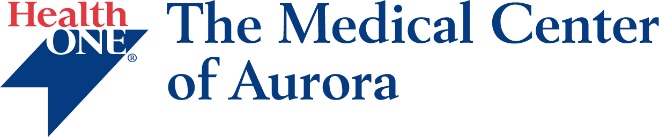 Media Contact: Laura Stephens AVP, Marketing/Public Relations Laura.Stephens@HealthONEcares.com 303-591-5635 HCA Healthcare/HealthONE’s 
The Medical Center of Aurora Hosts Vaping and E-Cigarettes Education Tour AURORA, Colo., January 15, 2019 – HCA Healthcare/HealthONE’s The Medical Center of Aurora (TMCA), will host a free event “Vaping and E-Cigarettes Education Tour - What you need to know about updates on research and trends” for parents, students, educators and the general community on February 12, 2019.The Surgeon General recently declared that they now consider vaping an epidemic, and current statistics show that Colorado is significantly higher than the national average for high school-aged vaping. “Even though these devices are not traditional cigarettes, using them as teens can cause addiction and harm the developing brain,” says Dr. Chakradhar Kotaru, Pulmonologist at The Medical Center of Aurora. “Given that about 3 million adolescents ‘vape’ and use e-cigarettes, this is now a real public health concern.”In light of these alarming statistics, The Medical Center of Aurora will host this presentation and interactive discussion, led by acclaimed e-cigarettes and vaping researcher Stan Glantz, PhD. This event will take place on February 12 from 5:30pm – 7:00pm at their Main Campus located at 1501 South Potomac Street, Aurora 80012. Participants may register by calling (303) 873-0630 or online at AuroraMed.com/classes-events.Dr. Glantz is the Director of the UCSF Center for Tobacco Control Research and Education, Co-Leader of the Helen Diller Family Comprehensive Cancer Center Tobacco Program and a member of the Cardiovascular Research Institute and Philip R. Lee Institute for Health Policy Studies. He is author or coauthor of numerous publications related to secondhand smoke and tobacco control, as well as many papers on cardiovascular function. He is the author of 5 books and nearly 400 scientific papers. Among them are Tobacco: Biology and Politics for high school students and The Uninvited Guest, a story about secondhand smoke, for second graders.The Medical Center of Aurora is hosting this important event in partnership with the American Lung Association, Presbyterian/St. Luke’s Medical Center, Rocky Mountain Hospital for Children, Sarah Cannon Cancer Institute, McKee Foundation and National Jewish Health for Kids.   Additional tour dates will be held at Rocky Mountain Hospital for Children at Presbyterian/St. Luke’s on February 13 from 5:30pm to 7:00pm and February 15 from 11:30am to 1:00pm. To register for this these dates call (877) 752-2737, or register online at RockyMountainHospitalforChildren.com/calendar.About The Medical Center of AuroraThe Medical Center of Aurora, the first community hospital in the Denver Metro area to receive two-time Magnet designation for nursing excellence by the American Nurses Credentialing Center (ANCC), is a 346-bed acute care hospital located in Aurora, Colorado. The Medical Center of Aurora is comprised of five campuses in Aurora and Centennial, Colo., including the South Campus, located at Interstate 225 and Mississippi, the North Campus Behavioral Health and Wellness Center, Centennial Medical Plaza, Saddle Rock ER, Spalding Rehabilitation Hospital, Spalding Rehabilitation at P/SL, and a medical office building at Green Valley Ranch. The South Campus facility is a Level II Trauma Center with Primary Stroke Certification and Chest Pain Center accreditation, and has an affiliation with Rocky Mountain Hospital for Children as well as the Sarah Cannon Cancer Institute. The Medical Center of Aurora received ‘A’ grades from The Leapfrog Group (Fall 2015, Fall 2016, Spring 2017, Fall 2017, Spring 2018), was Colorado’s only hospital to receive the Leapfrog Top General Hospital designation two years in a row (2016, 2017), and was recognized as a Best Regional Hospital by U.S. News & World Report (2014-2015, 2017-2018, 2018-2019). The Medical Center of Aurora and its affiliated campuses are part of the HealthONE System. Learn more at AuroraMed.com. ###